Sample Course Outline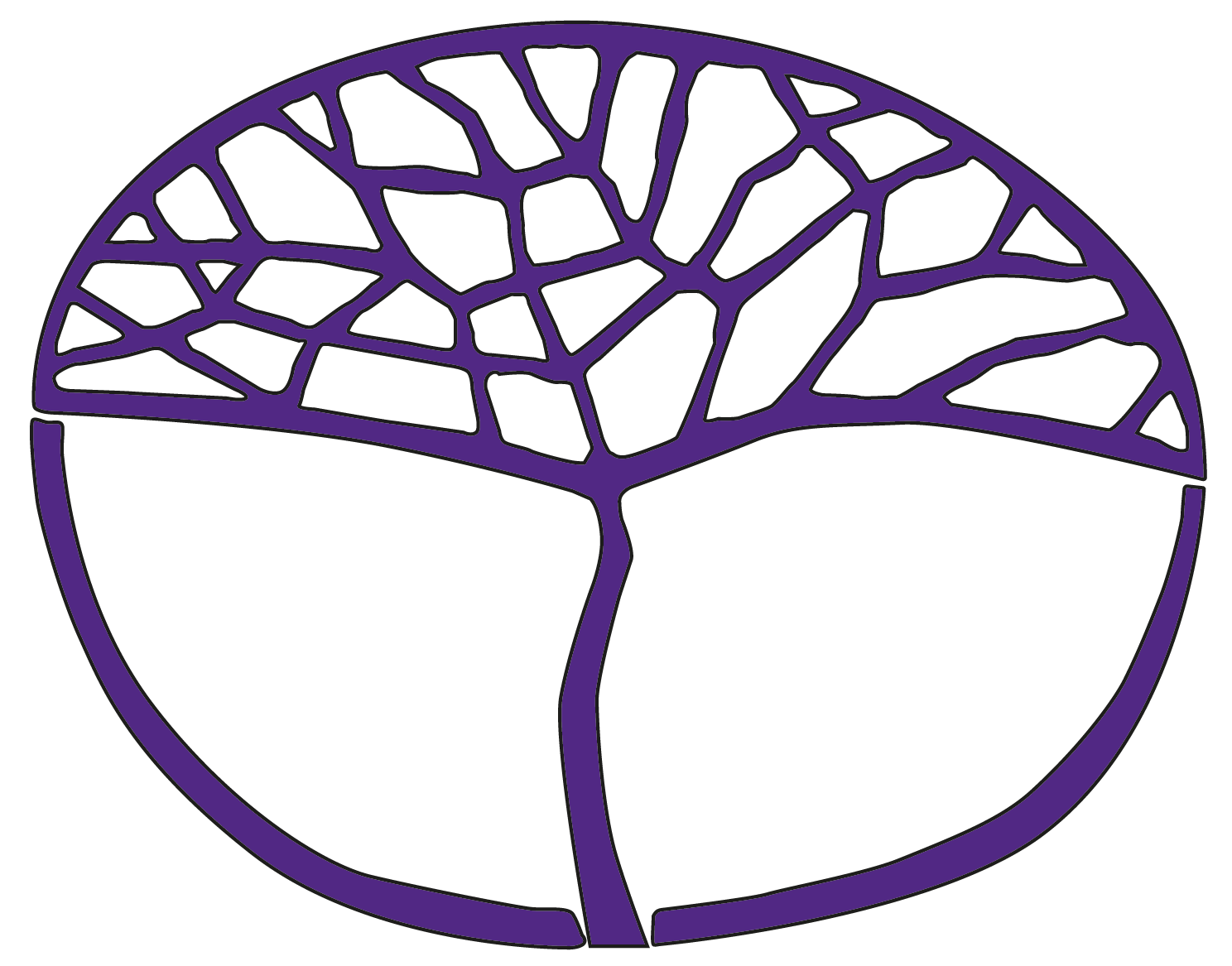 Ancient HistoryGeneral Year 12Copyright© School Curriculum and Standards Authority, 2015This document – apart from any third party copyright material contained in it – may be freely copied, or communicated on an intranet, for non-commercial purposes in educational institutions, provided that the School Curriculum and Standards Authority is acknowledged as the copyright owner, and that the Authority’s moral rights are not infringed.Copying or communication for any other purpose can be done only within the terms of the Copyright Act 1968 or with prior written permission of the School Curriculum and Standards Authority. Copying or communication of any third party copyright material can be done only within the terms of the Copyright Act 1968 or with permission of the copyright owners.Any content in this document that has been derived from the Australian Curriculum may be used under the terms of the Creative Commons Attribution-NonCommercial 3.0 Australia licenceDisclaimerAny resources such as texts, websites and so on that may be referred to in this document are provided as examples of resources that teachers can use to support their learning programs. Their inclusion does not imply that they are mandatory or that they are the only resources relevant to the course.Sample course outlineAncient History – General Year 12Semester 1 – Unit 3 – Societies and changeThis unit is based on the elective: Rome, the Late Republic to the Lex Manilia c. 133–66 BCSemester 2 – Unit 4 – Confrontation and resolutionThis unit is based on the elective: Rome, from Pompey’s Eastern Command to the First Settlement of Augustus 66–27 BCWeekKey teaching points1–2Elements of Roman society at the start of the periodbroad overview of the historical context for the ancient society:timeline showing key dates for Republican Rome (264–66 BC)the geographic location, including the nature of the environment and its influence on the ancient Roman civilisation:mapping exercise: key sites of Italy and the Mediterranean regionwritten and archaeological sources available for the periodkey political features and structures of Late Republican Rome, including:the Republic/Senatus Populusque Romanus (SPQR)Senate, People’s Assemblies, tribunate, consuls and magistrateskey social and cultural features, structures and practices of Roman society, including:nobles, equestrians, slaves, freedmen, socii (allied tribes of Italy)patron-client relationship and family structures (paterfamilias)individuals and groups who hold power and those who do notkey religious features and practices, including:omens, oracles, religious festivals, triumphs and gameskey military features and structures, including:legions, centurions, legates and generalsweaponry and tacticskey economic features and structures, including:agriculture, land tenure system, trade, slavery, provinces and taxationvalues, beliefs and traditions that have evolved and/or become integral to the society, including:mos maiorum, dignitas, libertas, fides, paterfamiliasHistorical Skillschronology, terms and conceptshistorical questions and researchanalysis and use of sourcesTask 1 Part A: Historical inquiry (begin)3–5Key people, ideas and events of the periodkey people, ideas and/or events and their influence on Roman societythe role of people, ideas and events as forces for change in Late Republican Romeexamples of change in the period (political, social, religious, cultural, military and/or economic)examples of continuity in the period (political, social, religious, cultural, military and/or economic)methods and strategies used by leaders, individuals and/or groups seeking changeleaders, individuals and/or groups that supported change and their reasons (motives) for doing soleaders, individuals and/or groups that resisted change and their reasons (motives) for doing soEffects of continuity and change in the periodshort-term and long-term effects of change in the periodevidence and impact of change on the lives of individuals and/or groupsshort-term and long-term effects of continuity in the periodKey teaching pointsTiberius and Gaius Gracchus (133–121 BC)the problems confronting Rome in 133 BC; reasons for the reforms of Tiberius and Gaius Gracchus; the traditional roles and powers of the tribunateTiberius Gracchus and the lex agraria; the reforms of Gaius Gracchus; the methods used by the Gracchi; the Senate’s reactionrole of Optimates and Populares; the use of the tribunate; the use of senatus consultum ultimum (final decree of the senate)impact of the Gracchi’s reforms; and the challenge to the Senate and the Roman RepublicHistorical Skillschronology, terms and conceptsanalysis and use of sourcesperspectives and interpretationsTask 2: Explanation6–8Key people, ideas and events of the periodkey people, ideas and/or events and their influence on Roman societythe role of people, ideas and events as forces for change in Late Republican Romeexamples of change in the period (political, social, religious, cultural, military and/or economic)examples of continuity in the period (political, social, religious, cultural, military and/or economic)methods and strategies used by leaders, individuals and/or groups seeking changeleaders, individuals and/or groups that supported change and their reasons (motives) for doing soleaders, individuals and/or groups that resisted change and their reasons (motives) for doing soEffects of continuity and change in the periodshort-term and long-term effects of change in the periodevidence and impact of change on the lives of individuals and/or groupsshort-term and long-term effects of continuity in the periodKey teaching pointsCareer of Gaius Marius (133–87 BC) and extraordinary commands up to 66 BCMarius’ background; First consulship and the reasons for this consulshipMarius’ reforms to the Roman army; implications and consequences of the emergence of a new professional armysuccessive consulships and reasons for these consulshipsrelationship between generals and tribunes; role of tribunes in Marius’ careerconcept of extraordinary commands; types of extraordinary commands; examples of extraordinary commands up to 66 BCrole of tribunate; extent of support for extraordinary commands; importance of army and extraordinary commands to politics and foreign policyHistorical Skillschronology, terms and conceptshistorical questions and researchanalysis and use of sourcesperspectives and interpretationexplanation and communicationTask 1 Part B: In-class validation extended answerTask 1 Part A: (submit)Task 3: Source analysis9–11Key people, ideas and events of the periodkey people, ideas and/or events and their influence on Roman societythe role of people, ideas and events as forces for change in Late Republican Romeexamples of change in the period (political, social, religious, cultural, military and/or economic)examples of continuity in the period (political, social, religious, cultural, military and/or economic)methods and strategies used by leaders, individuals and/or groups seeking changeleaders, individuals and/or groups that supported change and their reasons (motives) for doing soleaders, individuals and/or groups that resisted change and their reasons (motives) for doing soEffects of continuity and change in the periodshort-term and long-term effects of change in the periodevidence and impact of change on the lives of individuals and/or groupsshort-term and long-term effects of continuity in the periodKey teaching pointsCareer of Sulla (90–78 BC)Sulla’s background; transfer of Mithridatic command to Marius by the tribunateSulla’s first march on Rome; Sulla in the East and the events in RomeSulla’s second march on Rome; the proscriptions; Sulla’s dictatorship; increasing use of violence in politicsSulla’s reform program; effects of reformsSulla’s resignation and deathfailure of the Sullan ‘Restoration’: discontented classes; Sulla’s own example; inadequacies of reforms themselvesHistorical Skillschronology, terms and conceptsanalysis and use of sourcesperspectives and interpretations13Task 4: Externally set task13–15Key people, ideas and events of the periodkey people, ideas and/or events and their influence on Roman societythe role of people, ideas and events as forces for change in Late Republican Romeexamples of change in the period (political, social, religious, cultural, military and/or economic)examples of continuity in the period (political, social, religious, cultural, military and/or economic)methods and strategies used by leaders, individuals and/or groups seeking changeleaders, individuals and/or groups that supported change and their reasons (motives) for doing soleaders, individuals and/or groups that resisted change and their reasons (motives) for doing soEffects of continuity and change in the periodshort-term and long-term effects of change in the periodevidence and impact of change on the lives of individuals and/or groupsshort-term and long-term effects of continuity in the periodKey teaching pointsEarly career of Pompey to 66 BCcareers of Lepidus, Sertorius and Spartacus; the crises facing Rome in the 70s BC; inability of Senate to deal with crisessteps in Pompey’s rise to power; Consulships of 70 BC (Pompey and Crassus)problem of piracy; lex Gabinia and the reasons for its creation; Pompey’s actions against piratesLucullus’ command against Mirthridates; lex Manilia and the reasons for its creationrole of tribunes in Pompey’s rise; increasing importance of Roman Generals; continuing struggle between Optimates and PopularesHistorical Skillschronology, terms and conceptsanalysis and use of sourcesperspectives and interpretationsTask 5: TestWeekKey teaching points1Elements of Roman society at the start of the periodbroad overview of the historical context for the ancient societytimeline showing key dates for Late Republican Rome (66–27 BC)written and archaeological sources available for the periodkey political, social, religious, cultural, military and economic structures of the society at the start of the periodvalues, beliefs and traditions that were integral to the society and how these were challengedindividuals and groups who hold power and those who do notKey teaching pointsreview historical knowledge and understandings of Unit 3Historical Skillschronology, terms and concepts 2–3Key people, ideas and events of the periodcauses of confrontation in Late Republican Rome, 66–27 BC (internal and external forces)people, ideas and/or events that contributed to confrontation in Late Republican Romepeople, ideas and/or events that contributed to resolution of conflict in Late Republican Romemeans by which individuals and/or groups have gained powermethods and strategies used by leaders, individuals and/or groups to achieve their aimsEffects of confrontation and resolution for continuity and change in Late Republican Rome 
(66–27 BC)short-term and long-term effects of confrontation for continuity and changeshort-term and long-term effects of resolution of conflict for continuity and changeKey teaching pointsPompey’s Eastern Command 66–63 BC and Rome in Pompey’s absencePompey’s military campaigns in the East; Pompey’s creation of new provinces and client kingdoms in the Eastbenefits of Eastern Settlement (Rome, Provinces and Pompey)intrigues of Crassus; emergence of Caesaremergence of Cicero and consulship of 63 BCHistorical Skillschronology, terms and conceptsanalysis and use of sourcesperspectives and interpretationsTask 6: Source analysis4–5Key people, ideas and events of the periodcauses of confrontation in Late Republican Rome, 66–27 BC (internal and external forces)people, ideas and/or events that contributed to confrontation in Late Republican Romepeople, ideas and/or events that contributed to resolution of conflict in Late Republican Romemeans by which individuals and/or groups have gained powermethods and strategies used by leaders, individuals and/or groups to achieve their aimsEffects of confrontation and resolution for continuity and change in Late Republican Rome 
(66–27 BC)short-term and long-term effects of confrontation for continuity and changeshort-term and long-term effects of resolution of conflict for continuity and changeKey teaching pointsThe Catiline Conspiracybackground to the Catiline Conspiracy (political, military, economic and social problems; Senate’s failure; Catiline’s attempts to gain support)key events of the Catiline ConspiracyCatiline’s aims and role in the Conspiracyrole of Crassus; the use of violenceCicero’s reaction; use of senatus consultum ultimum (emergency decree of the Senate to save the state)importance of the Conspiracy to Cicerodifferent perspectives of the Conspiracy and Cicero’s roleHistorical Skillschronology, terms and conceptsanalysis and use of sourcesperspectives and interpretations6–8Key people, ideas and events of the periodcauses of confrontation in Late Republican Rome, 66–27 BC (internal and external forces)people, ideas and/or events that contributed to confrontation in Late Republican Romepeople, ideas and/or events that contributed to resolution of conflict in Late Republican Romemeans by which individuals and/or groups have gained powermethods and strategies used by leaders, individuals and/or groups to achieve their aimsEffects of confrontation and resolution for continuity and change in Late Republican Rome 
(66–27 BC)short-term and long-term effects of confrontation for continuity and changeshort-term and long-term effects of resolution of conflict for continuity and changeKey teaching pointsThe First Triumviratereasons for the alienation of Pompey, Crassus and Caesar; concept of ‘the First Triumvirate’; aims of Triumvirsmain features of Caesar’s consulship; role of Clodius during Caesar’s consulshipreasons for, and significance of, Cicero’s exileevents leading to the Conference of Luca and the results; the relative positions of the Triumvirs after the Conference of Lucamain features of Caesar’s Gallic Command; significance of Caesar’s conquest of Gaulreasons for the breakdown of the First TriumvirateHistorical Skillschronology, terms and conceptshistorical questions and researchanalysis and use of sourcesperspectives and interpretationsTask 7: ExplanationTask 8 Part A: Historical inquiry (begin)9–11Key people, ideas and events of the periodcauses of confrontation in Late Republican Rome, 66–27 BC (internal and external forces)people, ideas and/or events that contributed to confrontation in Late Republican Romepeople, ideas and/or events that contributed to resolution of conflict in Late Republican Romemeans by which individuals and/or groups have gained powermethods and strategies used by leaders, individuals and/or groups to achieve their aimsEffects of confrontation and resolution for continuity and change in Late Republican Rome 
(66–27 BC)short-term and long-term effects of confrontation for continuity and changeshort-term and long-term effects of resolution of conflict for continuity and changeKey teaching pointsThe Civil War of 49 BC and Caesar’s dictatorship and deathevents leading to the outbreak of the Civil War; responsibility for the Civil War (Senate, Pompey and Caesar)relative strengths of the two sides; key events of Civil War; strategies of Pompey and Caesarreasons for Caesar’s victory; consequences of Civil War for the Roman Statesequence of offices held by Caesar; reforms of Caesar; aims of reforms; effectiveness of reformsevents leading to Caesar’s assassination; possible reasons for assassination; Plutarch’s theory; Suetonius’ account of Caesar’s assassinationextent to which Caesar could have solved Rome’s problems if he had not been assassinatedshort-term and long-term consequences of Caesar’s assassinationHistorical Skillschronology, terms and conceptshistorical questions and researchanalysis and use of sourcesperspectives and interpretationsexplanation and communicationTask 8 Part B: In-class validation extended answerTask 8 Part A: (submit)12–14Key people, ideas and events of the periodcauses of confrontation in Late Republican Rome, 66–27 BC (internal and external forces)people, ideas and/or events that contributed to confrontation in Late Republican Romepeople, ideas and/or events that contributed to resolution of conflict in Late Republican Romemeans by which individuals and/or groups have gained powermethods and strategies used by leaders, individuals and/or groups to achieve their aimsEffects of confrontation and resolution for continuity and change in Late Republican Rome 
(66–27 BC)short-term and long-term effects of confrontation for continuity and changeshort-term and long-term effects of resolution of conflict for continuity and changeKey teaching pointsAntony, Octavian and the Second TriumvirateAntony’s background and career to 44 BC; position of Antony after Caesar’s assassination; aims of Cicero’s PhilippicsLepidus’ background; Octavian’s backgroundreasons for the formation of the Second Triumvirate; role of client armiesactions of Second Triumvirate leading up to the Battle of PhilippiOctavian’s activities in the West; Antony’s activities in the Eastpositions of Octavian and Antony before Actiumkey factors in the demise of the Second Triumvirate; reasons for Octavian’s success and Antony’s failureshort-term and long-term consequences of failure of Second TriumvirateHistorical Skillschronology, terms and conceptsanalysis and use of sourcesperspectives and interpretationsTask 9: Test15Key people, ideas and events of the periodcauses of confrontation in Late Republican Rome, 66–27 BC (internal and external forces)people, ideas and/or events that contributed to confrontation in Late Republican Romepeople, ideas and/or events that contributed to resolution of conflict in Late Republican Romemeans by which individuals and/or groups have gained powermethods and strategies used by leaders, individuals and/or groups to achieve their aimsEffects of confrontation and resolution for continuity and change in Late Republican Rome 
(66–27 BC)short-term and long-term effects of confrontation for continuity and changeshort-term and long-term effects of resolution of conflict for continuity and changeKey teaching pointsThe emergence of Augustus in 27 BCOctavian’s return to Rome in 29 BC; Octavian’s constitutional position after the Battle of ActiumFirst Settlement of 27 BC and the constitutional position of Augustus; brief overview of the Res Gestae Divi AugustiHistorical Skillschronology, terms and conceptsanalysis and use of sourcesperspectives and interpretations